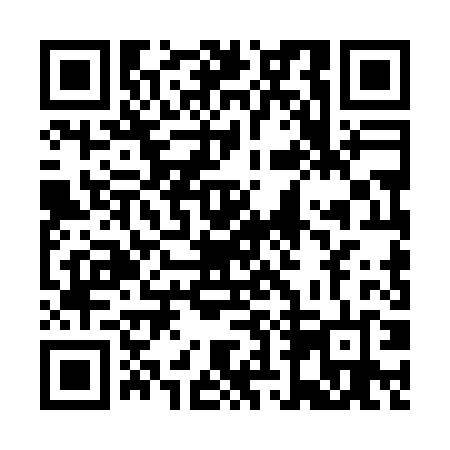 Prayer times for Kirchstetten, AustriaMon 1 Apr 2024 - Tue 30 Apr 2024High Latitude Method: Angle Based RulePrayer Calculation Method: Muslim World LeagueAsar Calculation Method: ShafiPrayer times provided by https://www.salahtimes.comDateDayFajrSunriseDhuhrAsrMaghribIsha1Mon4:456:341:004:357:289:102Tue4:436:321:004:357:299:123Wed4:406:301:004:367:309:144Thu4:386:281:004:377:329:165Fri4:356:2612:594:387:339:186Sat4:336:2412:594:387:359:197Sun4:306:2212:594:397:369:218Mon4:286:2012:584:407:389:239Tue4:256:1812:584:407:399:2510Wed4:236:1612:584:417:419:2711Thu4:206:1412:584:427:429:2912Fri4:176:1212:574:427:439:3113Sat4:156:1012:574:437:459:3314Sun4:126:0812:574:447:469:3515Mon4:106:0612:574:447:489:3716Tue4:076:0412:564:457:499:3917Wed4:046:0312:564:457:519:4118Thu4:026:0112:564:467:529:4319Fri3:595:5912:564:477:549:4620Sat3:575:5712:564:477:559:4821Sun3:545:5512:554:487:579:5022Mon3:515:5312:554:487:589:5223Tue3:495:5112:554:497:599:5424Wed3:465:5012:554:508:019:5625Thu3:435:4812:554:508:029:5926Fri3:415:4612:544:518:0410:0127Sat3:385:4412:544:518:0510:0328Sun3:355:4312:544:528:0710:0529Mon3:335:4112:544:528:0810:0830Tue3:305:3912:544:538:0910:10